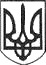 РЕШЕТИЛІВСЬКА МІСЬКА РАДАПОЛТАВСЬКОЇ ОБЛАСТІВИКОНАВЧИЙ КОМІТЕТРІШЕННЯ29 грудня 2020 року                                                                                          № 245Про  надання соціальних послуг Комунальною установою ,,Центр наданнясоціальних послуг Решетилівської міської ради”Керуючись Законом України „Про соціальні послуги”, постановою Кабінету Міністрів України від 01.06.2020 року №587 ,,Про організацію надання соціальних послуг” та з метою організації надання соціальних послуг, виконавчий комітет Решетилівської  міської радиВИРІШИВ:Комунальній установі ,,Центр надання соціальних послуг Решетилівської міської ради” надавати соціальні послуги жителям згідно додатка (додається).2. Відділу сім’ї, соціального захисту та охорони здоров’я направити список осіб щодо яких прийнято рішення про надання соціальних послуг, що додається, до комунальної установи ,,Центр надання соціальних послуг Решетилівської міської ради”. 3. Контроль за виконанням рішення покласти на першого заступника міського голови  Сивинську І.В.Перший заступник міського голови                                        І.В. Сивинська